Name:									Id#ISE 307, Term 173ENGINEERING ECONOMIC ANALYSIS
Quiz# 5 Solution Date: Wednesday, August 8, 2018Q1. An investor bought 100 shares of stock at a cost of $10 per share. He held the stock for 15 years and wants to sell it now. For the first three years, he received no dividends. For each of the next seven years, he received total dividends of $100 per year. For each of the remaining five years, no dividends were paid. In the last 15 years, the investor's marginal tax rate and capital gain tax rate were averaging about 30% and 20%, respectively. What would be the break-even selling price for the 100 shares to earn a 15% return on investment after tax? (a) $7,374(b) $7,574 (c) $7,774(d) $7,974PW(15%) = -$1,000 + $100(1 - 0.30)(P/A, 15%, 7)(P/F, 15%, 3) + [X - (X -1,000)0.2](P/F, 15%, 15) = -$1,000 + $191.488 + 0.09983X + $24.5789 = 00.0983X = $783.93 X = $7,973.64Q2.  Given the following sensitivity graph, which of the following statements are incorrect: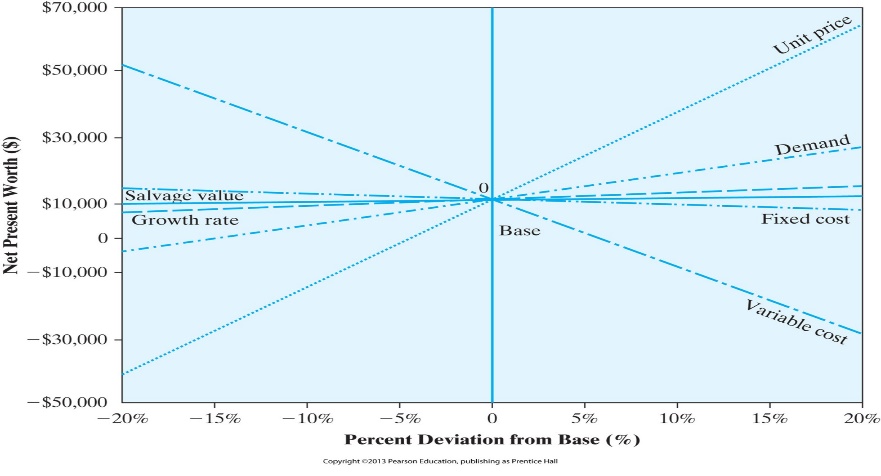 (a) The project is very sensitive to changes in unit price(b) The project is very sensitive to changes in variable cost (c) The project is fairly sensitive to changes in demand(d) The project is at high risk for changes only in unit price Q3.  A Computerized Machining Center (CMC) has been proposed for small tool manufacturing company. If the new system, which costs $250,000, is installed, it will generate annual revenues of $185,000 and will require $20,000 in annual labor, $12,000 in annual material expenses and another $8,000 in annual overhead (power and utility) expenses. The CMC would be classified as a 7-year MACRS property. The company expects to dispose out the facility at the end of year 3 and will be sold for $100,000. Assume a tax rate of 35%. The net cash flow at year 3 is:(a) $210,818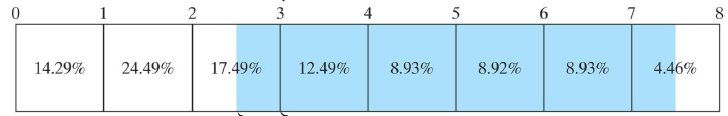 (b) $212,818(c) $214,818(d) $216,818Total depreciation: 35725+61225+21852.5=118812.5Book Value: 250000-118812.5 = 131187.5Gain (or loss): 100000-131187.5 = -31187.5Gain tax (or credit): -31187.5*0.35 = -10915.5Q4. Higgins Machine Tools, Inc. is currently manufacturing one of its products on a hydraulic stamping press machine. The machine has an operating and maintenance cost of $50,000 in the first year, and this cost is expected to increase by $5,000 each year. The machine has a remaining useful life of five years and could be sold on the open market now for $100,000. Its market value declines at a rate of 17%. A new machine would cost $200,000, and its operating and maintenance cost is expected to be $33,000 each year. The new machine has an expected service life of five years and its market values reduces at a rate of 20%.The required MARR is 15%. The firm does not expect a significant improvement in the machine's technology to occur, and it needs the service of either machine for an indefinite period of time. The economic service life for the defender is:(a) N=1 (b) N=2(c) N=3(d) N=5CR = (I-S)(A/P, 15%, N) + 0.15*SAECO&M = 50,000 + 5000 (A/G, 15%, N)AEC = CR + AECO&MN=1:CR = (100,000-83,000)*1.15 + 0.15*83,000 = 32,000AECO&M =  50,000 + 5000*0 = 50,000AEC = CR + AECO&M = 32,000 + 50,000 = 82,000		                                  N=2:CR = (100,000-68,890)*0.6151 + 0.15*68,890 = 29,469AECO&M = 50,000 + 5000*0.4651 = 52,326AEC = CR + AECO&M = 29,469 + 52,326= 81,795		                                  N=3:CR = (100,000-57,179)*0.4380 + 0.15*57,179 = 27,332AECO&M = 50,000 + 5000*0.9071 = 54,536AEC = CR + AECO&M = 27,332+ 54,536= 81,868			                      Since AEC(N=3) > AEC(N=2), the economic service life of the defender is Nd*=2Q5. The following data for a defender and a challenger in the tables given below show the market value, operation and maintenance cost (O&M Cost), capital recovery cost (CR), annual operation cost (AOC) and annual equivalent cost (AEC).  Assuming 15% MARR and that the service of either machine is needed for an indefinite period of time:Determine when the defender should be replaced by the challenger.(a) Immediately.(b) At the end of the third year.(c) At the end of the fourth year.(d) At the end of the fifth year.Economic service life of defender, Nd*=3, and AECd* = $168,992.   Economic service life of challenger, Nc*=6, and AECc* = $169,757.Since AECd*=$168,992< AECc* = 169,757, then we need to keep the defender for its economic service life i.e., 3 years. Next, we need to find the cost of using the defender for the fourth year.I = 102,400, S = 81,920, OMC = 133,000Cost = 102,400 (F/P,15%,1)+ 133,000-81,920        =102,400*1.15+133,000-81,920=168,840                                                       Since 168,840< AECc* = 169,757, this means that we should keep the defender for the fourth year.            Next, we need to find the cost of using the defender for the fifth year.I = 81,920, S = 65,536, OMC = 144,000Cost = 81,920 (F/P,15%,1)+144,000-65,536        = 81,920*1.15+144,000-65,536 = 172,672                                                      Since 172,672 > AECc* = 169,757, this means that we should replace the defender by the challenger at the end of the fourth year.INCOMEYear 3STATEMENTYear 3Revenues:185000Expenses:   Labor20000   Material12000   Overhead8000   Depreciation(0.1749/2)*250000=21852.5Taxable Income185000-2000-12000-8000-21852.5=123137.5Net Income123137.5*(1-0.35) =80039CASH FLOW STATEMENTNet Income80039Depreciation21852.5InvestmentSalvage Val.100000Gain (loss) tax10915.5NET CASH FLOW80039+21852.5+100000+10915.5=212818DefenderDefenderDefendernMarket ValueO&M Cost0$100,000 1$83,000 $50,000 2$68,890 $55,000 3$57,179 $60,000 4$47,458 $65,000 5$39,390 $70,000 DefenderDefenderDefenderDefenderDefenderDefendernMarket ValueO&M CostCR(15%)AOC(15%)AEC(15%)0$200,000 1$160,000 $100,000 $70,000 100000$170,000 2$128,000 $111,000 $63,488 105116.3$168,605 3$102,400 $122,000 $58,107 109978.4$168,085 4$81,920 $133,000 $53,647 114588.8$168,236 5$65,536 $144,000 $49,943 118951$168,894 6$52,429 $155,000 $46,858 123069.1$169,927 ChallengerChallengerChallengerChallengerChallengerChallengernMarket ValueO&M CostCR(15%)AOC(15%)AEC(15%)0$450,000 1$337,500 $60,000 $180,000 $60,000 $240,000 2$253,125 $60,000 $159,070 $60,000 $219,070 3$189,844 $60,000 $142,419 $60,000 $202,419 4$142,383 $60,000 $129,105 $60,000 $189,105 5$106,787 $60,000 $118,404 $60,000 $178,404 6$80,090 $60,000 $109,757 $60,000 $169,757 